Sprzątanie Świata 2016Na godzinach wychowawczych w przedostatnim i ostatnim tygodniu września uczniowie klas 4 - 6 wykonywali postać Smoka Wawelskiego lub robota  z surowców wtórnych. Oto wyniki  ich pracy. 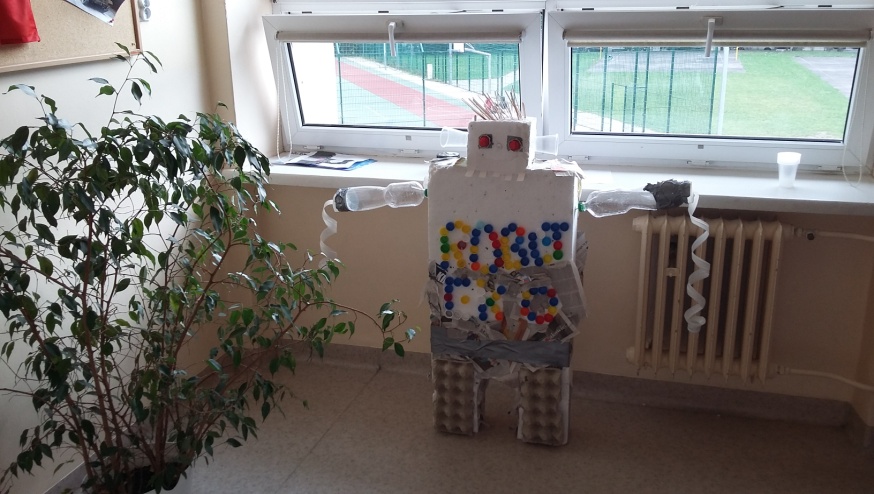 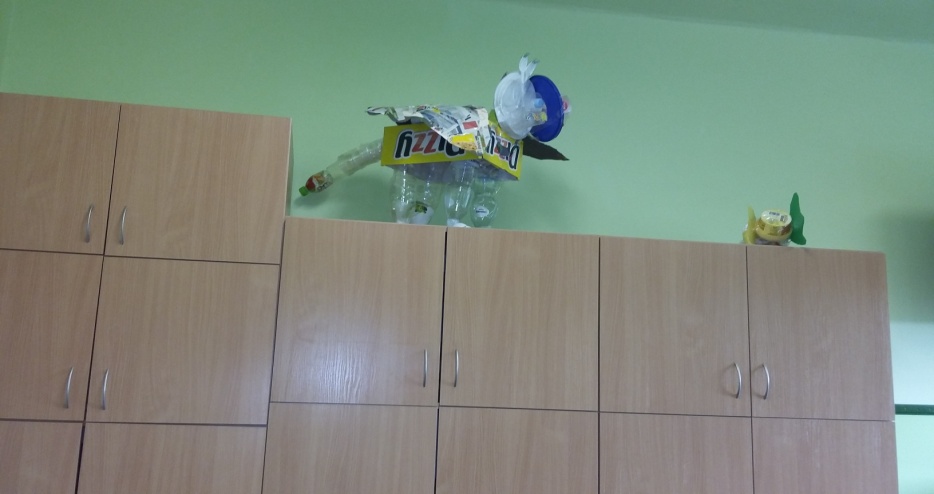 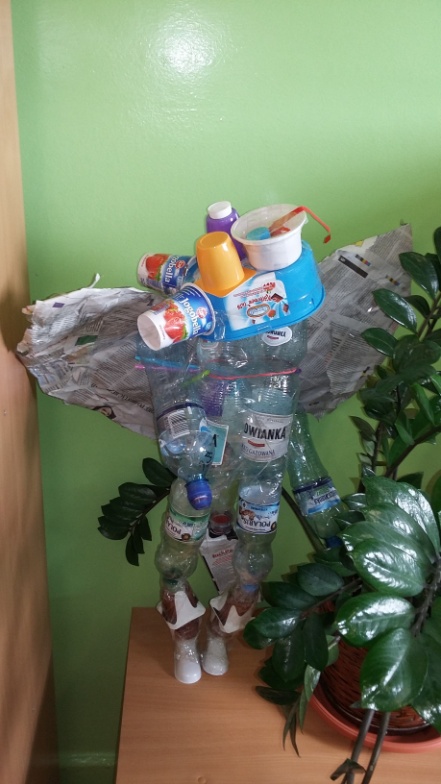 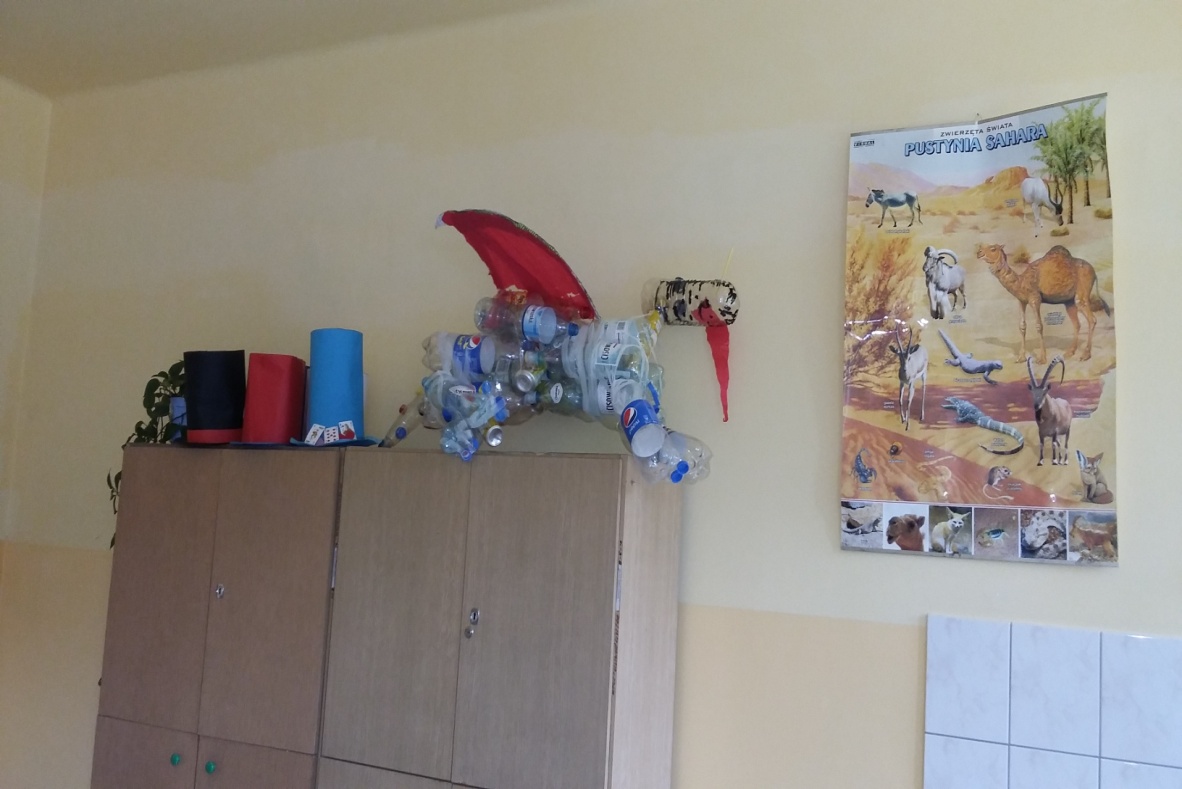 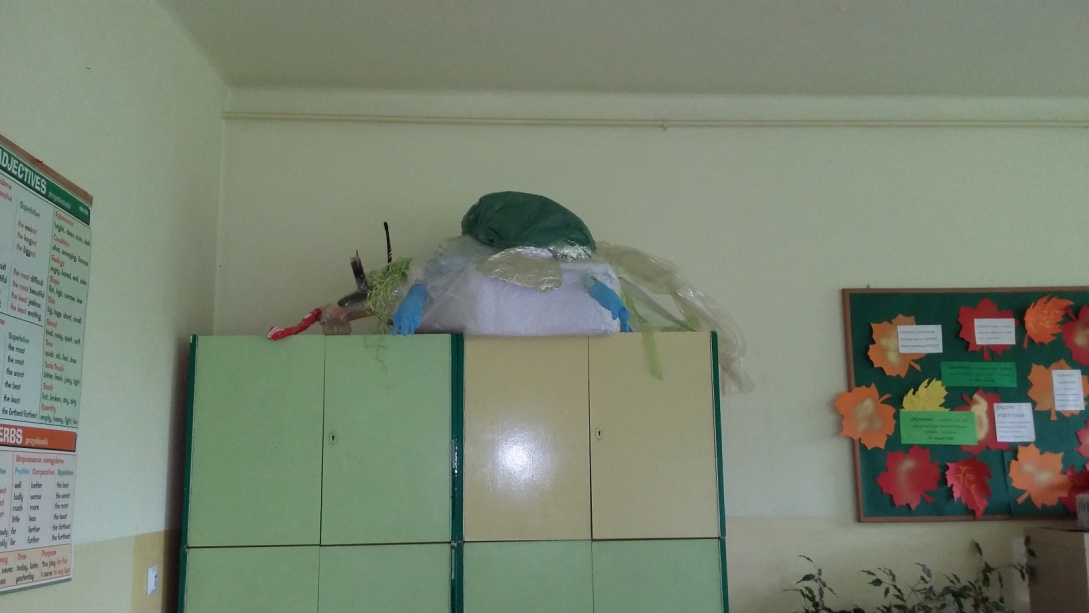 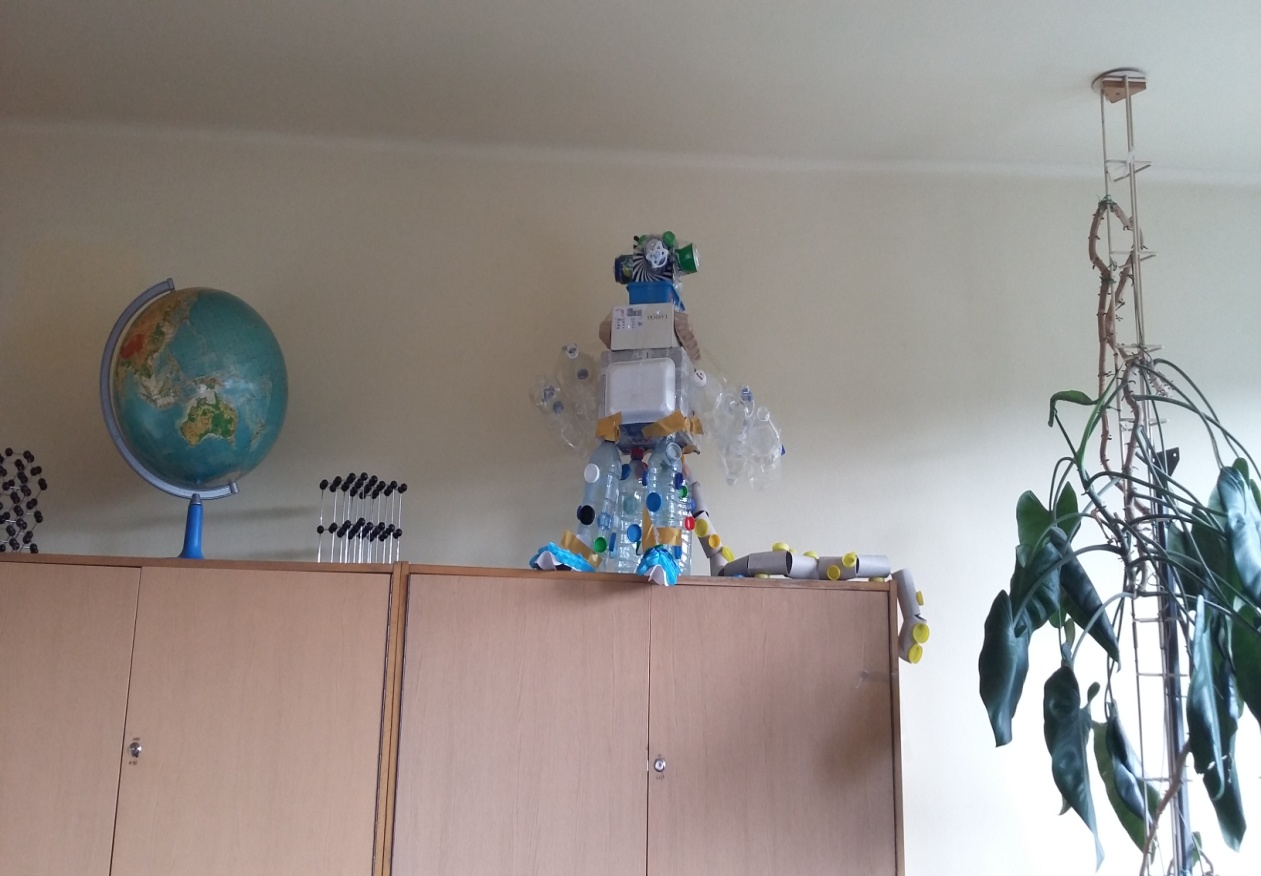 K